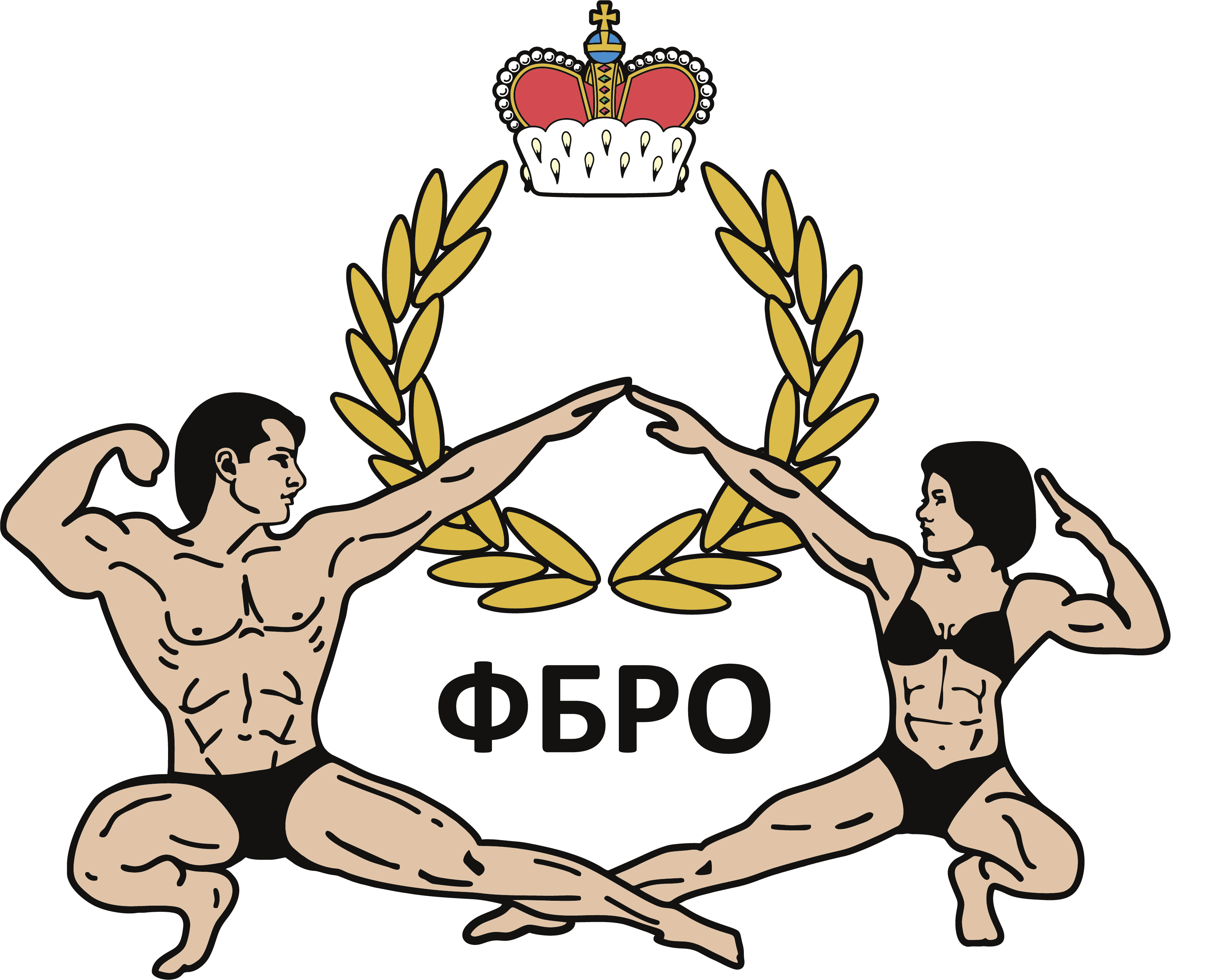 ПОЛОЖЕНИЕ«Открытого кубка по классическому бодибилдингу, бодифитнесу, фитнес-бикини, пляжному бодибилдингу Рязанской области»Цели и задачи1. Повышение роли физической культуры и спорта во всестороннем и гармоничном развитии личности, укрепление здоровья, формирование здорового образа жизни среди подростков, молодежи и населения в целом.
2. Популяризация здорового образа жизни в средствах массовой информации, через рекламу бодибилдинга и фитнеса, как наиболее эффективных средств оздоровления населения.
3. Выявление лучших спортсменов.4. Привлечение населения к занятиям физической культурой и спортом на примере соревнующихся спортсменов.Сроки и место проведенияДата проведения соревнования - 16 марта 2019 года. Начало соревнований – 16.00. Место проведения – «Рязанский городской дворец детского творчества» по адресу: Рязань, ул.Есенина 46.Руководство проведением соревнованийОбщее руководство по подготовке и проведению соревнований осуществляет Министерство физической культуры и спорта Рязанской области и оргкомитет Региональной общественной организации «Федерация бодибилдинга Рязанской области». Соревнования проводятся по правилам IFBB. Непосредственное проведение соревнований возлагается на судейскую коллегию ФБРО.Главный судья – судья международной категории Стаценко Ивета Вячеславовна (Москва).Главный секретарь – судья первой категории Доронина Алена (Москва).Участники соревнованийК участию в соревнованиях допускаются спортсмены подавшие предварительную заявку и лично присутствующие на регистрации (взвешивание/измерение роста) 16 марта 2019 г. с 9:00 до 11:00 по адресу: г.Рязань, ул. Есенина, 46 «Рязанский городской дворец детского творчества».Спортсмены, являющиеся членами федераций альтернативных IFBB: NABBA, WABBA, WFF, NBC и т.д., а также участвовавшие в турнирах этих федераций, к участию в соревнованиях не допускаются, (за исключением спортсменов, принявших решение вступить в члены ФББР, обратившись с заявлением в ФББР)НОМИНАЦИИ И КАТЕГОРИИ:Классический бодибилдинг: Мужчины - 175 см, свыше 175 см и абсолютное первенство.Пляжный бодибилдинг: Мужчины 174 см, свыше 174 см и абсолютное первенство.Бодифитнес: Женщины - 163 см, свыше 163 см и абсолютное первенство.Фитнес-бикини: Женщины – 164, свыше 164 см и абсолютное первенство.Фит-модель: Женщины - абсолютное первенство.Велнес-фитнес: Женщины - абсолютное первенство.Количество категорий может быть пересмотрено судейской коллегией в зависимости от количества (не менее 4 человек в категории) заявленных участников.Для допуска к соревнованиям спортсмены обязательно должны иметь:- паспорт;- копию паспорта, ИНН и страхового пенсионного свидетельства (без наличия копий призы денежные не вручаются);- компакт диск (USB-флеш-накопитель) с качественной записью фонограммы;- заявку на участие с визой врача- соревновательные костюмы (плавки, шорты, купальники) соответствующие правилам соревнований IFBB.   Участники оплачивают стартовый взнос в размере 1000 рублей. Судьи без официальной судейской формы к судейству соревнований не допускаются.Программа соревнований 9:00-11:00 регистрация участников соревнований12:00 – начало соревнований 14:00 - 15:00 перерыв17:30 - завершение соревнований, коллективное фото судей и чемпионов18:00 - отъезд участников  Определение победителейПобедитель соревнований определяется согласно правилам Международной Федерации бодибилдинга. НаграждениеПобедители и призеры во всех категориях награждаются грамотами, медалями и денежными призами. Абсолютный победитель награждается дипломом и денежным призом.Все участники при себе обязательно должны иметь копии: ИНН, страхового свидетельства и паспорта. В противном случае денежные призы не будут выданы.Условия финансирования    Стартовые взносы собираются и распределяются Федерацией бодибилдинга ФБРО на решение уставных задач, а также организацию и проведение данных соревнований.Командировочные расходы (проезд, проживание, питание, заявочный взнос и  суточные) оплачиваются за счет командирующих организаций.Обеспечение безопасности участников и зрителейОбеспечение безопасности участников и зрителей осуществляется согласно требованиям Правил обеспечения безопасности при проведении официальных спортивных соревнований, утверждённых постановлением Правительства Российской Федерации от 18 апреля 2014 года № 353, а также требованиям правил по виду спорта.Оказание скорой медицинской помощи осуществляется в соответствии с приказом Министерства здравоохранения Российской Федерации от 1 марта 2016 г. N 134н «О порядке оказания медицинской помощи лицам, занимающимся физической культурой и спортом (в том числе при подготовке и проведении физкультурных мероприятий и спортивных мероприятий), включая порядок медицинского осмотра лиц, желающих пройти спортивную подготовку, заниматься физической культурой и спортом в организациях и (или) выполнить нормативы испытаний (тестов) Всероссийского физкультурно-спортивного комплекса «Готов к труду и обороне».10.  Подача заявок на участиеПредварительные заявки на участие в соревнованиях отправлять до 15 марта 2019 года на почту:  bbfederation.rzn@mail.ru 11.  Дополнительная информацияНа всех официальных соревнованиях по решению IFBB запрещено использовать пачкающие кремообразные гримы (типа “DREAM TAN”). При обнаружении за кулисами судьей при участниках использования запрещенного грима, спортсмену дается время на приведение своего грима в порядок, если это не нарушает регламента соревнований. Если это нарушение будет обнаружено на сцене, то участник отстраняется от соревнований.Официальный грим турнира осуществляет команда гримеров Pro Taning Moscow.Настоящее положение является официальным вызовом на соревнования.КАРТОЧКА УЧАСТНИКАОткрытого кубке Рязанской области по классическому бодибилдингу, фитнес-бикини, бодифитнесу и пляжному бодибилдингу16 марта  2019 года(ВНИМАНИЕ!!! Обязательны к заполнению все строки!)Фамилия _____________________________________________________Имя          _____________________________________________________Отчество______________________________________________________Адрес прописки ( или временная регистрация , срок окончания действия)______________________________________________________________________________________________________________________________ Паспорт серия  ________________     №____________________________ Выдан  __________________________________ Дата_________________  Звание и титулы (IFBB)  ________________________________________________________________________________________________________Контактная информация:телефон  моб:___________________________________________________e-mail:____________________________________________________Категория:  Основные обязанности участников: -   ознакомление с официальным положением турнира соблюдать правила участия в мероприятиях IFBBсоблюдать честь и достоинство гражданина РФЗаполняя данную заявку, лицо соглашается со всеми правилами и требованиями положения кубка Рязанской области по классическому бодибилдингу, фитнес-бикини, бодифитнесу и пляжному бодибилдингу 2019 года.                                                             			«УТВЕРЖДАЮ»	Президент Региональной спортивной общественной организации «Федерация бодибилдинга Рязанской области»_________________ О.С. Богрунова   «______»_______________2019г.                                                             			«УТВЕРЖДАЮ»	Президент Региональной спортивной общественной организации «Федерация бодибилдинга Рязанской области»_________________ О.С. Богрунова   «______»_______________2019г.                                                             			«УТВЕРЖДАЮ»	Президент Региональной спортивной общественной организации «Федерация бодибилдинга Рязанской области»_________________ О.С. Богрунова   «______»_______________2019г.